«Об  итогах социального экономического развитияБилярского сельского поселения Алексеевскогомуниципального района РТ за 2018 год и опрогнозе основных показателей развития на2019 год»               Заслушав и обсудив доклад  Главы, председателя Совета, руководителя Исполнительного комитета Билярского сельского поселения Алексеевского муниципального района  Хабибуллина Г.Г. «О итогах социально-экономического развития Билярского сельского поселения  за  2018 год   и   о прогнозе основных показателей развития на 2019 год».             СОВЕТ БИЛЯРСКОГО СЕЛЬСКОГО ПОСЕЛЕНИЯ                                            Р Е Ш А Е Т:1. Итоги работы развития Билярского сельского поселения за 2018 год  утвердить.2. Принять основные показатели социально-экономического развития на 2019 год.3. Поручить Исполнительному комитету Билярского сельского поселения на 2019 год обеспечить:-реализацию основных показателей социально-экономического развития  Билярского сельского поселения на 2019 год;-повышение ответственности руководителей, направленной на выполнение доведенных прогнозных показателей социально-экономического развития Билярского сельского поселения на 2019 год;-принятие необходимых мер по дальнейшему развитию экономики Билярского сельского поселения, создание условий для эффективного функционирования малого бизнеса, оказание содействия населению в развитии личных подсобных хозяйств и реализации излишков сельскохозяйственной продукции;-рост благосостояния населения и уровня жизни на основе дальнейшего развития экономического потенциала на территории Билярского сельского поселения.4. Контроль за исполнением данного решения возложить на Совет Билярского сельского поселения.Глава Билярского сельского поселения                               Г.Г.ХабибуллинСОВЕТБИЛЯРСКОГОСЕЛЬСКОГО ПОСЕЛЕНИЯАЛЕКСЕЕВСКОГО МУНИЦИПАЛЬНОГО РАЙОНА РЕСПУБЛИКИ ТАТАРСТАН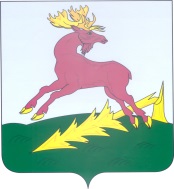 ТАТАРСТАН РЕСПУБЛИКАСЫАЛЕКСЕЕВСКМУНИЦИПАЛЬ РАЙОНЫНЫҢБИЛӘР АВЫЛҖИРЛЕГЕ СОВЕТЫ РЕШЕНИЕс. Билярск                                        ПРОЕКТ                 КАРАР                       №                             